XXIX OGÓLNOPOLSKIE BIEGI PRZEŁAJOWE „BIEG PAMIĘCI” GROSS – ROSEN09.05.2015 ROGOŹNICA  W dniu 9 maja 2015 roku w Rogoźnicy odbyły się XXIX Ogólnopolskie biegi przełajowe „Bieg Pamięci” Rogoźnica 2015. Zgodnie z tradycją przed rozpoczęciem biegów złożono wieniec pod Mauzoleum Pomordowanych na terenie Muzeum Gross-Rosen oraz zapalono znicz pamięci przyniesiony przez sztafetę uczniów ze Szkoły Podstawowej                         w Rogoźnicy. Pomimo niesprzyjających warunków atmosferycznych na starcie tegorocznego "Biegu Pamięci" stanęło ponad 401 zawodniczek i zawodników. Wszyscy uczestnicy biegu otrzymali gorący poczęstunek oraz napoje. Zwycięzcy poszczególnych kategorii otrzymali pamiątkowe dyplomy, medale, statuetki, pamiątkowe koszulki oraz książki dotyczące Muzeum Gross Rosen. Dekoracji dokonywali Burmistrz Strzegomia – Zbigniew Suchyta, Zastępca Burmistrza – Wiesław Witkowski, Poseł – Teresa Świło, Zastępca Przewodniczącego DZ LZS we Wrocławiu – Leszek Noworól oraz przedstawiciel Muzeum Gross-  Rosen. Gratulujemy wszystkim startującym i zapraszamy za rok!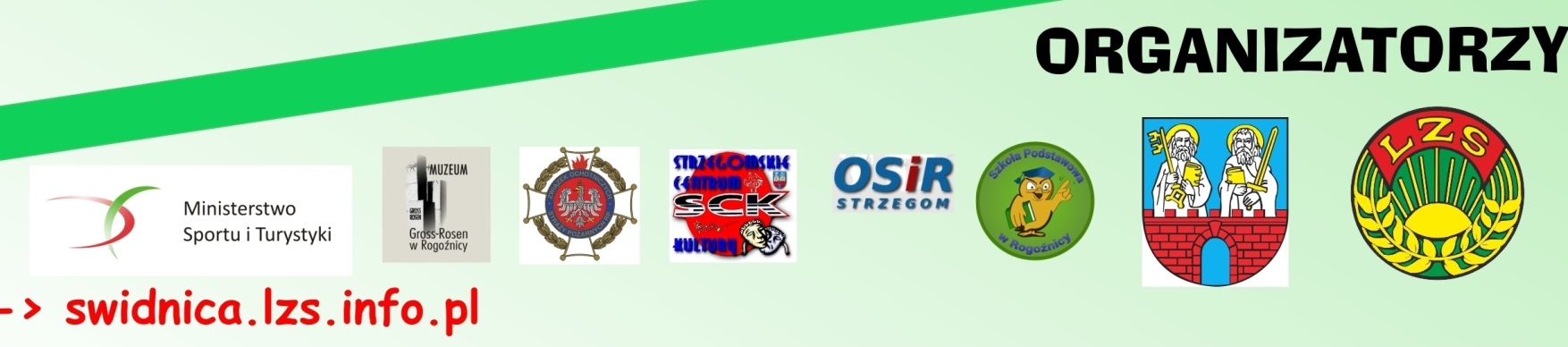 Rocznik 2008 i młodsi – dziewczętaRocznik 2008 i młodsi – chłopcyRocznik 2006 – 2007 dziewczętaWystartowało 31 zawodniczekRocznik 2006 – 2007 – chłopcyWystartowało 28 zawodnikówRocznik 2005 – 2004 – dziewczętaWystartowały 54 zawodniczkiRocznik 2005 – 2004 - chłopcyWystartowało 52 zawodnikówRocznik 2002 – 2003 – dziewczętaWystartowały 43 zawodniczkiRocznik 2002 – 2003 – chłopcyWystartowało 41 zawodnikówRocznik 2001 – dziewczętaRocznik 2001 – chłopcyRocznik 2000 – 1999  - dziewczętaWystartowało 31 zawodniczekRocznik 2000 – 1999   - chłopcyWystartowało 26 zawodnikówRocznik  1997 - 1998 –– dziewczętaRocznik  1997  - 1998 –– chłopcyRocznik 1995 - 1996  – dziewczętaRocznik 1995 - 1996  - chłopcyBIEG OPEN I – kobietyBIEG OPEN I - mężczyźniBIEG OPEN II (1984 i starsi) – kobietyBIEG OPEN II (1984 i starsi) - mężczyźniMiejsceNazwisko i imięGmina1.Borowiec AleksandraJeżów Sudecki2.Kuklińska MajaŚwidnica3.Stopyra KlaudiaStrzegom4.Staszyńska NataliaŚwidnica5.Drążek MajaStrzegom6.Redlica JustynaStrzegom7.Sobańska UrszulaStrzegom8.Budzińska NikolaStrzegom9.Daraż NataliaŚwidnica10.Bekas ZofiaŚwidnica11.Stachoń WiktoriaStrzegom12.Kozak MichalinaŻarów13.Łopatka Julia StrzegomMiejsceNazwisko i imięGmina1.Hucał KacperStrzegom2.Łabędź PawełMarcinowice3.Redlica MichałStrzegom4.Turkiewicz JakubJeżów Sudecki5.Luszawski SebastianStrzegom6.Świątkowski BrajanStrzegom7.Łydroń ErykStrzegom8.Pieniek - Rudnicki IgorStrzegom9.Gołąb SebastianStrzegom10.Neścior PiotrStrzegom11.Kowalski PrzemysławStrzegom12.Nowicki SzymonStrzegomMiejsceNazwisko i imięGmina1.Kozieł JulitaŻórawina2.Witko JuliaStrzegom3.Piskorowska DagmaraŻórawina4.Piskorowska DariaŻórawina5.Błądzińska WiktoriaŚwidnica6.Paszkot NikolaStrzegom7.Hamkało AleksandraJeżów Sudecki8.Kędroń NicolaStrzegom9.Kaczmarek NataliaStrzegom10.Niemiec AlicjaStrzegom11.Gołąb EwelinaStrzegom12.Kotlarczyk JuliaStrzegom13.Tokarz MagdalenaStrzegom14.Presz NataszaStrzegom15.Kowalska MajaStrzegom16.Górowska MajaStrzegom17.Jaworska WiktoriaŚwidnica18.Figurak NadiaStrzegom19.Semeniuk JuliaStrzegom20.Babiarz NikolaStrzegomMiejsceNazwisko i imięGmina1.Lubczyński AdamStrzegom2.Pączek WiktorStrzegom3.Redlica DawidStrzegom4.Olearnik JakubŻórawina5.Daraź PatrykŚwidnica6.Drozdowicz OskarStrzegom7.Zając SzymonStrzegom8.Maicki MarcelStrzegom9.Szachkiewicz GracjanŚwidnica10.Fiołkowski MarcelJawor11.Gadula PawełStrzegom12.Kubiak PawełStrzegom13.Kieler KacperStrzegom14.Ziora OktawianStrzegom15.Głowacki JakubStrzegom16.Michałowicz PatrykStrzegom17.Baranowski KrzysztofStrzegom18.Cender BartoszStrzegom19.Heil AdrianJawor20.Burkiewicz WiktorStrzegomMiejsceNazwisko i imięGmina1.Niedziałkowska RoksanaŚwidnica2.Dąbek KlaudiaŻórawina3.Kubisztal KingaŚwidnica4.Kustra EmiliaStrzegom5.Kozieł KarolinaŚwidnica6.Sypko AleksandraStrzegom7.Babisz MartynaMarcinowice8.Kozak Matylda Żarów9.Świątkowska DominikaStrzegom10.Sarat NataliaŚwidnica11.Paszkowska JuliaMarcinowice12.Gajos AmeliaStrzegom13.Guzowska AleksandraJeżów Sudecki14.Klamka MarlenaŻórawina15.Szelezin EmiliaŚwidnica16.Wójtowicz GosiaStrzegom17.Redlica KingaStrzegom18.Wór NataliaStrzegom19.Reich JustynaŚwidnica20.Wieszewska AnnaStrzegomMiejsceNazwisko i imięGmina1.Krzywy MarceliJeżów sudecki2.Byczek JakubStrzegom3.Nadybał FilipStrzegom4.Migas EmilŚwidnica5.Ziora MikołajStrzegom6.Kaczałuba JakubMarcinowice7.Hodel OlekŚwidnica8.Grabiec JanStrzegom9.Ścigacz KarolStrzegom10.Iwanicki kacperStrzegom11.Metelica FabianStrzegom12.Ciecierski KarolŚwidnica13.Jaszowski KarolStrzegom14.Maicki ErnestStrzegom15.Nocoń SewerynMarcinowice16.Chmiel SzymonŚwidnica17.Duda PiotrMarcinowice18.Różański MateuszŚwidnica19.Pączek HubertStrzegom20.Urbańczyk MarcelŚwidnicaMiejsceNazwisko i imięGmina1.Kulczewska DominikaJeżów Sudecki2.Mikołajczyk AleksandraKamienna Góra3.Palej SandraMarcinowice4.Krzyśpiak WiktoriaŚwidnica5.Mikołajczyk WeronikaKamienna Góra6.Natanek AnnaŚwidnica7.Białomyzy AnnaStrzegom8.Juszczyk NikolStrzegom9.Fedyczkowska HannaStrzegom10.Hecman AgataŻarów11.Kordiak MartynaMarcinowice12.Jaroszewska NicolaStrzegom13.Rymarczyk RoksanaStrzegom14.Puzio ZuzannaStrzegom15.Zdybel NataliaŚwidnica16.Siedlecka KatarzynaStrzegom17.Matusiak JulitaŚwidnica18.Spurek NikolaŚwidnica19.Świderek MilenaŻórawina20.Kozieb KarolinaŚwidnicaMiejsceNazwisko i imięGmina1.Hajdrych JakubŚwidnica2.Zięba MateuszŚwidnica3.Kadela DawidŚwidnica4.Dobies JakubStrzegom5.Wołek KamilŻarów6.Grobelny MichałStrzegom7.Brzegowy TomaszStrzegom8.Nahrebecki MichałMarcinowice9.Popkowski MichałŚwidnica10.Garliński EliaszJeżów Sudecki11.Dąbek JakubŻórawina12.Kołodziej SzymonMarcinowice13.Lech MichałMarcinowice14.Kmiecik PatrykMarcinowice15.Broda MateuszStrzegom16.Dymitrarz MateuszStrzegom17.Dratwa KacperŚwidnica18.Migas AdrianŚwidnica19.Pawlica MichałStrzegom20.Kazimierczak KamilŚwidnicaMiejsceNazwisko i imięGmina1.Taratuta PatrycjaMarcinowice2.Krzyszczak MartynaStrzegom3.Dąbrowska AlicjaMarcinowice4.Stodolina WeronikaStrzegom5.Kanownik MarlenaŻarów6.Gadzicka AleksandraŻarów7.Janik KlaudiaMarcinowice8.Czop OliwiaMarcinowice9.Hauke OliwiaŻarów10.Rakowska AdriannaStrzegomMiejsceNazwisko i imięGmina1.Prask PawełŚwidnica2.Hajdrych MichałŚwidnica3.Duszak BartekStrzegom4.Ślęczkowski KarolStrzegom5.Kucia JanuszŚwidnica6.Kurzeja BartłomiejMarcinowice7.Bodakowski KrystianStrzegom8.Wnęk WiktorStrzegom9.Lubczyński PawełStrzegomMiejsceNazwisko i imięGmina1.Buchowska AleksandraŻarów2.Szyszka OliwiaŚwidnica3.Sydor DominikaStrzegom4.Hecman HonorataŻarów5.Boczkala SylwiaStrzegom6.Surzyn NataliaŻarów7.Żółkiewska KingaŻarów8.Mattheis WeronikaŻarów9.Gołąb DariaŻarów10.Nowak AgataStrzegom11.Misek MartynaStrzegom12.Nowacka PaulaStrzegom13.Baranowska WiktoriaŚwidnica14.Hruszowiec KarolinaMarcinowice15.Kutyba JustynaMarcinowice16.Gonek NataliaMarcinowice17.Struszka SandraStrzegom18.Duma MartynaStrzegom19.Pawlica WeronikaStrzegom20.Dudyńska JagodaŻarówMiejsceNazwisko i imięGmina1.Ślepokura MateuszŚwidnica2.Olejko AleksandraŚwidnica3.Momot JarosławŻarów4.Mikuła BartłomiejMarcinowice5.Synowiec Mariusz Strzegom6.Plichta MichałŚwidnica7.Telka RadosławStrzegom8.Dąbrowski KrzysztofMarcinowice9.Pawlica MaksymilianStrzegom10.Zaremba wiktorŻarów11.Kozieł DamianŻarów12.Czaja AleksanderStrzegom13.Posecki TomaszStrzegom14.Głąb SzymonMarcinowice15.Drzewiecki ŁukaszStrzegom16.Broński MarcinŻarów17.Goldian SebastianStrzegom18.Cender PatrykStrzegom19.Bułat DawidStrzegom20.Wójcik MikołajStrzegomMiejsceNazwisko i imięGmina1.Potoniec AgataStrzegom2.Radoń JoannaŚwidnica3.Jóźwik WiktoriaŚwidnicaMiejsceNazwisko i imięGmina1.Szakiel NorbertŚwidnica2.Urban PrzemysławŚwidnica3.Cieśla DawidŚwidnica4.Jaksa DawidStrzegom5.Ziółkowski KamilŚwidnicaMiejsceNazwisko i imięGmina1.Władzińska KlaudiaŚwidnicaMiejsceNazwisko i imięGmina1.Potoniec SzymonStrzegom2.Luszawski MichałStrzegom3.Berestecki PatrykStrzegom4.Oryl MateuszŚwidnicaMiejsceNazwisko i imięGmina1.Wojtanowska PaulinaŚwidnica2.Potoniec KarolinaStrzegom3.Sydor DominikaStrzegom4.Krzyszczak MartynaStrzegom5.Stuła IgaŚwidnica6.Kozieł KarolinaŚwidnica7.Gołębiowska PaulinaStrzegomMiejsceNazwisko i imięGmina1.Pałkiewicz Krzysztof Świdnica2.Tomaszek MaciejStrzegom3.Tomaszek DawidŚwidnica4.Popkowski MichałŚwidnica5.Ciarkowski DamianStrzegom6.Jędrzejewicz HubertStrzegom7.Parchanowicz KrystianStrzegom8.Maruszewski WojciechŚwidnica9.Gołębiowski SłąwomirStrzegom10.Hajdrych MichałŚwidnica11.Kazimierczak KamilŚwidnica12.Kucia JanuszŚwidnica13.Przybylski MichałŚwidnicaMiejsceNazwisko i imięGmina1.wiśniewska EwaStrzegom2.Fedyczkowska JustynaStrzegom3.Kozieł annaŚwidnica4.Fenferko DariaStrzegom5.Paranowicz BożenaStrzegom6.Pietras BarbaraStrzegomMiejsceNazwisko i imięGmina1. Pieczurowski SłąwomirŻórawina2. Stempnik PrzemysławStrzegom3. Mydłowski RyszardŚwidnica4. Światowy RadosławŚwidnica5. Fedyczkowski EdwardStrzegom6. Ślęczkowski JacekStrzegom7. Hajduk JakubStrzegom8. Michałowicz BenedyktStrzegom9. Rostkowski ŁukaszStrzegom10. Zięba BogdanŚwidnica11. Skolak KrzysztofStrzegom12. Przybylski zbigniewStrzegom